Checkliste für das Gespräch zum Beginn des PraktikumsName__________________________________                                   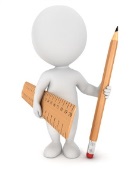 Ansprechpartner während des Praktikums sind:                              ____________________________________________________________________________________________________GesprächsschwerpunkteDurchgeführtVorstellen der Ansprechpartnerin/des Ansprechpartners für die Zeit des PraktikumsInformationen zum TagesablaufBegehen der Räumlichkeiten der Pflegeeinrichtung / des amb. DienstesGrundlagen der Hygiene, Kleidung, SchutzkleidungWas darf der Praktikant/die Praktikantin alleine tun - was nichtWie soll sich der Praktikant / die Praktikantin bei Problemen verhaltenVerhalten im Notfall, Funktionsweise der Rufanlage (stationär)Informationen zur SchweigepflichtInformationen zur abschließenden Beurteilung und zum Feed-Back-BogenVerhalten gegenüber Mitarbeitern, Klienten und BewohnernVerhalten im Krankheitsfall